ANEXO XRELAÇÃO DE DOCUMENTOS A SEREM APRESENTADOS NAS PRESTAÇÕES DE CONTAS DOS PROJETOSPlano de trabalho do projeto acadêmico na primeira prestação de contas e os documentos  que  aprovaram  suas  alterações  elou  detalhamentos,  quando  houver,   nas prestações de contas subsequentes;Íntegra  do  contrato  e  seus  aditivos,  quando  houver,  seguidos  do(s)  extrato(s)  depublicação no Diário Oficial da União (DOU);Relatório de execução físico-financeira nas prestações de contas parciais e final;Relatório de cumprimento do objeto na prestação de contas final; Demonstrativo das receitas e despesas do período;Declaração de guarda dos documentos contábeis;Extratos bancários, demonstração de conciliação bancária e comprovante de rendimentos referentes ao período;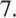 8.        Relação de pagamentos do período, organizada em ordem cronológica, segregada por rubrica, identificando o nome do beneficiário e seu CPF ou CNPJ e número do documento fiscal;9.        Relação de bens adquiridos, produzidos ou construídos, com indicação do número do respectivo documento fiscal, data de emissão, quantidade, valor unitário, valor total e número do tombamento, em cada prestação de contas parcial, e relação consolidada na prestação de contas final;10.      Termos de tombamento  que atestem a transferência de responsabilidade dos bens adquiridos pela fundação de apoio, com os recursos do projeto, para o património da Universidade, em cada prestação de contas parcial;11. Relatório/parecer e anotações do fiscal da obra nas prestações de contas parciais e final, descrevendo o estado ou andamento da construção, as ocorrências que impactaram negativamente o cumprimento do cronograma, bem como as perspectivas para a conclusão da obra laboratorial nas parciais;12. Termo de recebimento da obra laboratorial subscrito pelas autoridades competentes dafundação de apoio, da entidade executora da obra e da Prefeitura do Campus da UFPA;13. Documentos fiscais ou equivalentes, com a data de emissão e descrição do bem adquirido, construído, serviço prestado ou auxílio concedido, contendo a identificação do n o do instrumento contratual e demais elementos que evidenciem a pertinência entre a execução da despesa, no todo ou em parte, e o objeto do contrato;14. Relação dos colaboradores que perceberam bolsas ou retribuição pecuniária, com a indicação da rubrica, dos valores e do período em mês(es) e ano(s) correspondentes, em cada de prestação de contas parcial, e relação consolidada na prestação de contas final;15. Folhas de pagamento (listagem sintética e analítica, borderô, comprovação de férias e rescisões);16.      Relação  dos  treinados  e  capacitados  em  caso  de  projetos  de  ensino  ou  extensão (cursos), quando for o caso, em cada prestação de contas parcial, e relação consolidada na prestação de contas final;17.      Despacho de homologação e adjudicação das licitações realizadas ou justificativas para sua dispensa ou inexigibilidade com respectivo embasamento legal;18.      Ata(s) de licitação(ões), quando houver;19.      Guia de recolhimento de saldo à conta única do Tesouro, quando for o caso;20.      Demais documentos comprobatórios que evidenciem a pertinência entre a execuçãodas despesas, no todo ou em parte, do objeto do contrato.